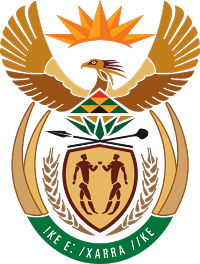 MINISTRY FOR COOPERATIVE GOVERNANCE AND TRADITIONAL AFFAIRSNATIONAL ASSEMBLYQUESTIONS FOR WRITTENQUESTION NUMBER 2016/305DATE OF PUBLICATION:  19 FEBRUARY 2016Mr D C Ross (DA) to ask the Minister of Cooperative Governance and Traditional Affairs:Whether each metropolitan municipality offers any support to neighbourhood watch initiatives; if not, why not; if so, what are the relevant details in each case?NW314EREPLY:The information requested by the Honourable Member is not readily available within the Department.  The Department thus made a request to Metropolitan Municipalities to provide the relevant information.  Information was received from the following Metropolitan Municipalities:The BCMM does not offer any support to neighbourhood watch initiatives other than the BCMM Law Enforcement Services and Traffic Services.CITY OF The functions of the Tshwane Metro Police include Crime Prevention, By-Laws and Road Policing.  The Crime Prevention and Social Crime Prevention Units do assist neighbourhood watches as and when needed. Tshwane is divided into Regions and Regional Policing offices attend meetings at South African Police Stations whereby the community is assisted through the Community Police Forum Meetings.Not applicable (NMBMM)Metro Police not yet established.  The SAPS currently provides support to neighbourhood watch initiatives.